Příloha č. 6 Výzvy k podání nabídkyZADÁVACÍ DOKUMENTACEk veřejné zakázce „Dodávka redakčního systému pro informační a mediální portál“Podrobné vymezení předmětu zakázkydodávka a implementace redakčního systému (dále RS)základní analýza, návrh struktury webu, navigace, sekceimplementace designu portáluškolení uživatelů v práci s RS vč. uživatelské podporytechnologická a metodická podpora, upgrade a update RSpožadavky na testování RSpožadavky na intuitivnost ovládání RSObecné požadavky na RSRS na bázi webové aplikace typu klient-serverRS umožňující samostatnou správu obsahu a struktury webu (články, menu)Kompatibilita s prohlížeči Internet Explorer 10.0+, Firefox, Opera, Chrome, Edge, Safari. Ve starších prohlížečích či alternativních typech bude zachována kompletní dostupnost obsahustránky generované redakčním systémem musí splňovat podmínky přístupnosti a validity kódu (W3C, HTML 5, XHTML, CSS, vyhlášky č. 64/2008 Sb. o formě uveřejňování informací souvisejících s výkonem veřejné správy prostřednictvím webových stránek pro osoby se zdravotním postižením – vyhláška o přístupnosti)WYSIWYG editor RS umožňující provoz na aplikační a technologické infrastruktuře zadavatele (virtuální infrastruktura VMware, aplikační server Windows Server 2012, 2012 R2, databázový server MS SQL 2008, 2012 nebo 2014). Součástí předmětu ZD není dodávka licencí Microsoft. historie verzí (možnost návratu k předchozím verzím – koncepty, publikované verze článků)lokalizace - podpora vícejazyčnosti, snadná lokalizace článků, popisků, kategorií atd. google translatekategorizace informací (článek, novinka, akce atd.)možnost připojení přílohy různého typu k publikovanému dokumentu (text, obrázek, video)omezení velikosti a typů nahrávaných souborůsnadná rozšiřitelnost prostřednictvím modulů či pluginůschopnost integrace RS s jinými systémy (XML)možnost delegovat správu obsahu více editorům (kontrola nad výslednou publikací díky nastavitelnému schvalovacímu procesu - workflow)globální notifikace (nastavení dílčích notifikací pro správce obsahu – redaktoři, editoři, externí uživatelé atd.)technická a uživatelská dokumentace v el. formě Detailní požadavky na RSImplementace redakčního systému Zadavatel požaduje implementaci RS na technologické infrastruktuře TCK (Technologické centrum Kraje) – produkční a testovací/školící prostředí.Parametry:Zadavatel zajistí základní instalaci virtuálního aplikačního a databázového serveru v rozsahu výše uvedené konfigurace, nastaví IP adresy a DNS záznamy, zajistí aktualizaci těchto systémů a předá pro finální instalaci RS dodavateli. Pro účel implementace bude dodavateli zřízen VPN přístup a přístup k aplikačnímu a databázovému serveru. Prostupy na FW a porty pro komunikaci budou upřesněny při přípravě aplikační a technologické infrastruktury mezi zadavatelem a dodavatelem. Zálohování RS zajistí zadavatel v rámci TCK (full a přírůstkové zálohy).Základní struktura portáluZadavatel požaduje, aby dodavatel provedl úvodní analýzu požadavků týkající se optimálního návrhu struktury portálu/sekcí vč. navigace. Portál bude tvořen titulní stránkou, která bude plnit funkci rychlého vstupu do portálu (tvz. rozcestník) formou personifikovaných informací, a dále stránkami ostatními:Rámcový přehled obsahu titulní stránky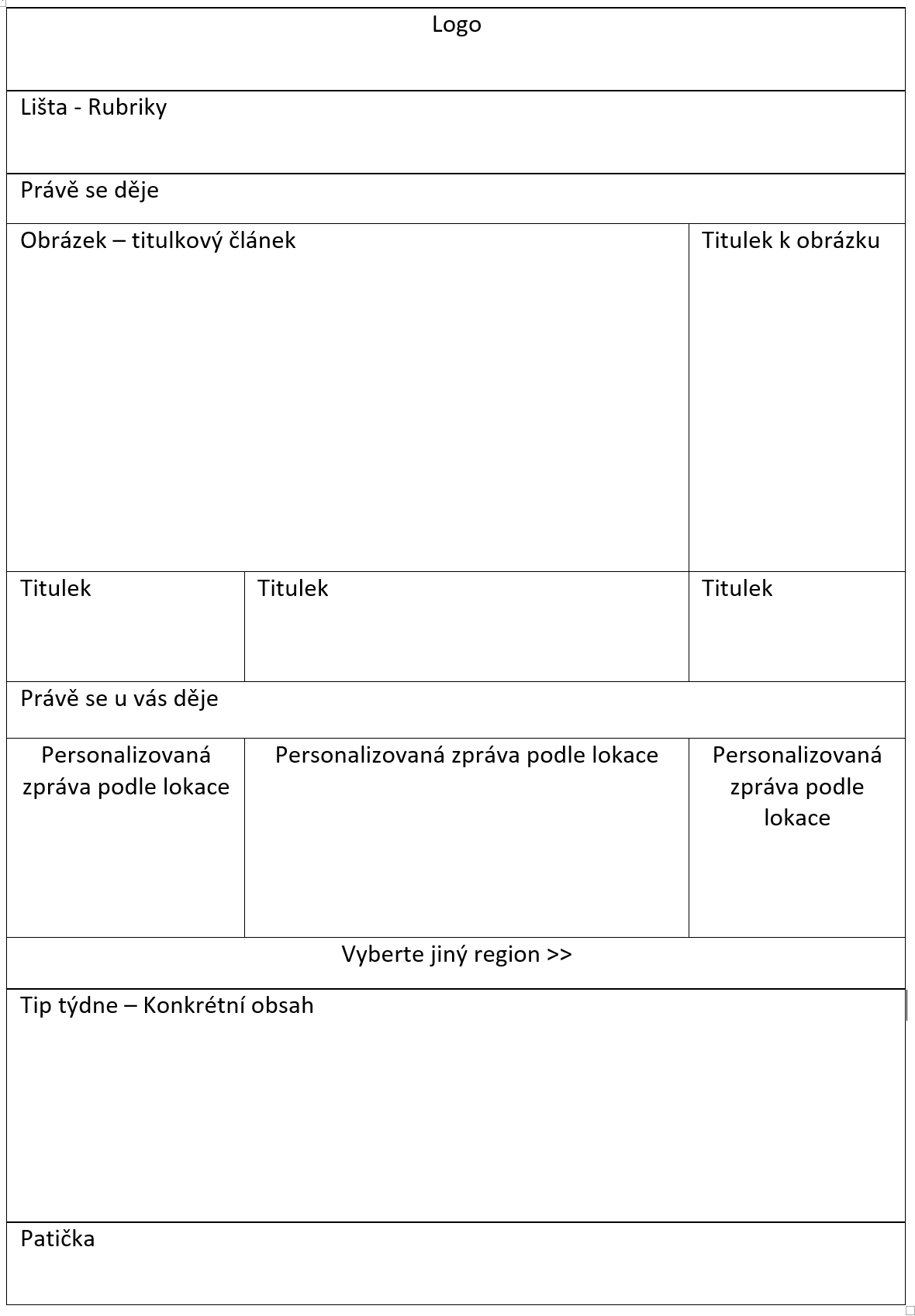 Design portáluNávrh grafického vzhledu portálu vypracuje zadavatelem určený grafik. Dodavatel RS se zavazuje grafický návrh konzultovat s grafikem s ohledem na požadavky na přístupnost, funkcionalitu portálu a responzivní design. Následně schválený design zadavatelem implementuje dodavatel do RS.Školení uživatelů a uživatelská podporaZadavatel požaduje, aby dodavatel proškolil administrátory a uživatele RS v rozsahu:Přesné termíny školení a témata budou dohodnuta po implementaci RS do prostředí TCK. Školení bude probíhat v učebně zadavatele. Technologická podpora, upgrade a update RS Dodavatel zajistí technickou a metodickou podporu, servis, hotline a další formy podpory spočívající v operativním odstranění problému, např. havárie, nefunkčnosti, částečné nefunkčnosti a to formou vzdálené správy nebo osobně na místě u zadavatele nebo jinou formou odborné pomoci směřující k odstranění problému. Forma podpory musí být poskytována 5 dní v týdnu (5x10) v době 8:00 do 18:00 hod. – provozní čas. Dodavatel zároveň zajistí implementaci průběžného upgrade a update RS, dodatečných modulů a pluginů. Zadavatel požaduje zajistit technickou podporu RS na dobu 48 měsíců od předání RS do produkčního provozu na základě akceptačního protokolu.Podrobná specifikace služeb (SLA)Detail/kategorie priorit – řešení jednotlivých požadavkůPožadavky na testování RSPředmět zakázky bude podléhat testovacímu provozu po dobu minimálně 1 měsíce ode dne implementace RS. Požadavky na intuitivnost ovládání RSNa základě předložené nabídky bude hodnocena přívětivost a ergonomie práce uživatelů v RS, vytváření a editace článků a s tím související úkony a ovládání dalších požadovaných funkcionalit RS. Uchazeč dodá v rámci nabídky příručku administrátora a uživatele, zajistí přístup do on-line demoverze RS, jež je předmětem nabídky.V rámci hodnocení RS bude zadavatel posuzovat:vytváření a úpravy navigačního menuvkládání článků a příspěvků, změny parametrů editace – frontend a backendvkládání multimediálních souborů a práce s knihovnou médiímíru shody vzhledu editovaného článku s finální podobou na weburesponzivní design, kompatibilitu s webovými prohlížečifunkčnost „modulu“ Personalizace.Průběžná úprava designu na základě požadavků zadavatele, práce nad rámec zakázkyZadavatel požaduje, aby dodavatel v rámci nabídky uvedl do samostatné přílohy ceník prací. Zadavatel předpokládá, že v průběhu provozu a podpory může dojít k průběžným úpravám struktury webu, designu a grafickým návrhům dalších/dílčích sekcí portálu, které nejsou zahrnuty do předmětu zakázky. Součástí cenové nabídky bude dále rozpočet pokrývající 50 hodin prací spojených s úpravami  RS.Nabídková cenaCelková cena nabídky musí zahrnovat všechny předpokládané náklady spojené s plněním zakázky za celou dobu jejího trvání.Licence za RS v požadované funkcionalitěAnalýzu týkající se optimálního návrhu struktury webu a navigace Instalaci a implementaci RS dle zadaného designu a struktury webu vč. dodaní a provádění aktualizace RS, zaškolení administrátorů a uživatelů RS a příručekTechnickou a uživatelskou podporu na dobu 48 měsíců od předání RS do produkčního provozu50 hodin na práce spojené s průběžnou úpravou RS